ПРИГЛАШЕНИЕНА МАСТЕР-КЛАСС В ВГТУ	17.05.2019 г. кафедра строительных конструкций, оснований и фундаментов имени профессора Ю.М. Борисова  ВГТУ приглашает учащихся средних общеобразовательных и средних профессиональных учреждений г. Воронежа и Воронежской области на мастер-класс «Инженер-строитель». В ходе мероприятия, учащиеся познакомятся с проектированием зданий  в  программном обеспечении Revit на основе технологии BIM. Посетят компьютерный класс, где им расскажут и покажут на примере расчетных комплексов моделирование зданий. В геологической лаборатории присутствующие познакомятся с коллекциями минералов и полудрагоценных камней, в лабораториях механики грунтов,  железобетонных и деревянных конструкций с оборудованием для проведения лабораторных работ по механики грунтов и по испытанию элементов строительных конструкций.   В лаборатории грунтоведения, инженерной геологии и механики грунтов им. проф. Шеляпина Р.С. самостоятельно смогут провести эксперимент с песчаными грунтами. Посетят Проектную мастерскую ВГТУ, где им расскажут о творческой жизни студентов, работе стройотрядов и т.д. В заключении участники мастер-класса посетят Центр коллективного пользования имени профессора    Ю.М. Борисова  (ЦКП), где познакомятся с оборудованием лаборатории и смогут поучаствовать в различных экспериментах. 	 Сбор участников в 15:00 в 1 корпусе ВГТУ по адресу г. Воронеж, ул.20-лет Октября, 84 корпус 1, ауд.1207  (вход через 1-й корпус). 	Контактная информация:       Сообщить об участии в мастер-классе кафедры необходимо до 15 мая 2019 года по: электронному адресу: gopi.alena@gmail.com Тел. +7(920)437-00-02  Гопиенко Елена Валерьевна	Тел. кафедры (473) 2715384	Оргкомитет (473) 2290137 – Константин Владимирович	Информацию по участию в мастер-классе смотреть на сайте кафедры:          http://www.cchgeu.ru/education/cafedras/kafskoif/	на странице кафедры:  https://vk.com/skoif	Для входа в университет не забудьте взять с собой документы.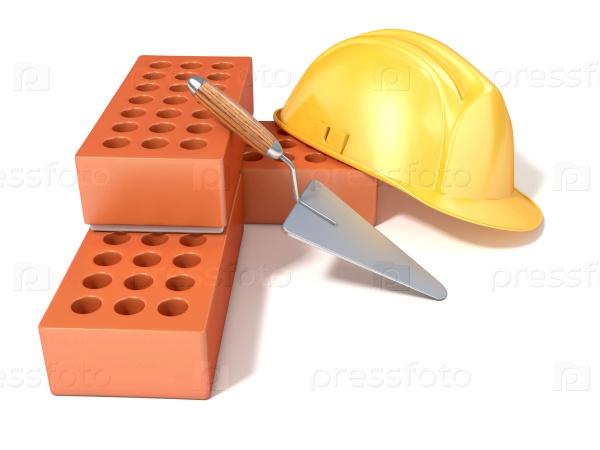 Ждем в Воронежском государственном техническом университете! Попробуйте 2,5 часа побыть студентами нашего вуза!